《海口市龙华区龙桥镇道贡村村庄规划（2022-2035）》规划简介规划范围本次规划范围为道贡村行政村村域范围，国土空间用地面积为132.98公顷。村庄发展定位道贡村发展定位以重点发展现代农旅文融合创新产业业态，打造城郊规模种养殖、生态宜居的历史人文村落。村庄类型道贡村属于特色保护类村庄。国土空间用途结构调整规划以三调为底图底数，依据海口市国土空间总体规划，在严守永久基本农田控制线和生态保护红线、保障耕地林地保有量以及不突破上位规划建设用地规模的原则下，对道贡村国土空间用地布局进行优化，规划村庄建设用地总面积15.45公顷，其中，农村宅基地13.39公顷。建设空间管制本村内村庄建设用地规模为15.45公顷。（1）本村内规划农村居住用地13.39公顷，规划新申请的宅基地，应严格落实一户一宅，在划定的宅基地建设范围内，每户宅基地面积不得超过 175 平方米，优先利用村内空闲地、闲置宅基地和未利用地。（2）村民建房建筑以低层为主，农村村民建设住宅不得超过三层，高度一般不得超过十二米，建筑风貌和布局应体现琼北民居特色和居民生活习惯，符合村庄整体景观风貌控制要求。村庄安全和防灾减灾（1）村民的宅基地选址和农房建设必须避开自然灾害易发地区。（2）村庄建筑的间距和通道的设置应符合村庄消防安全的要求；道路为消防通道，禁止长期堆放阻碍交通的杂物。（3）学校、广场等为防灾避险场所，紧急情况下可躲避灾害。主要规划图件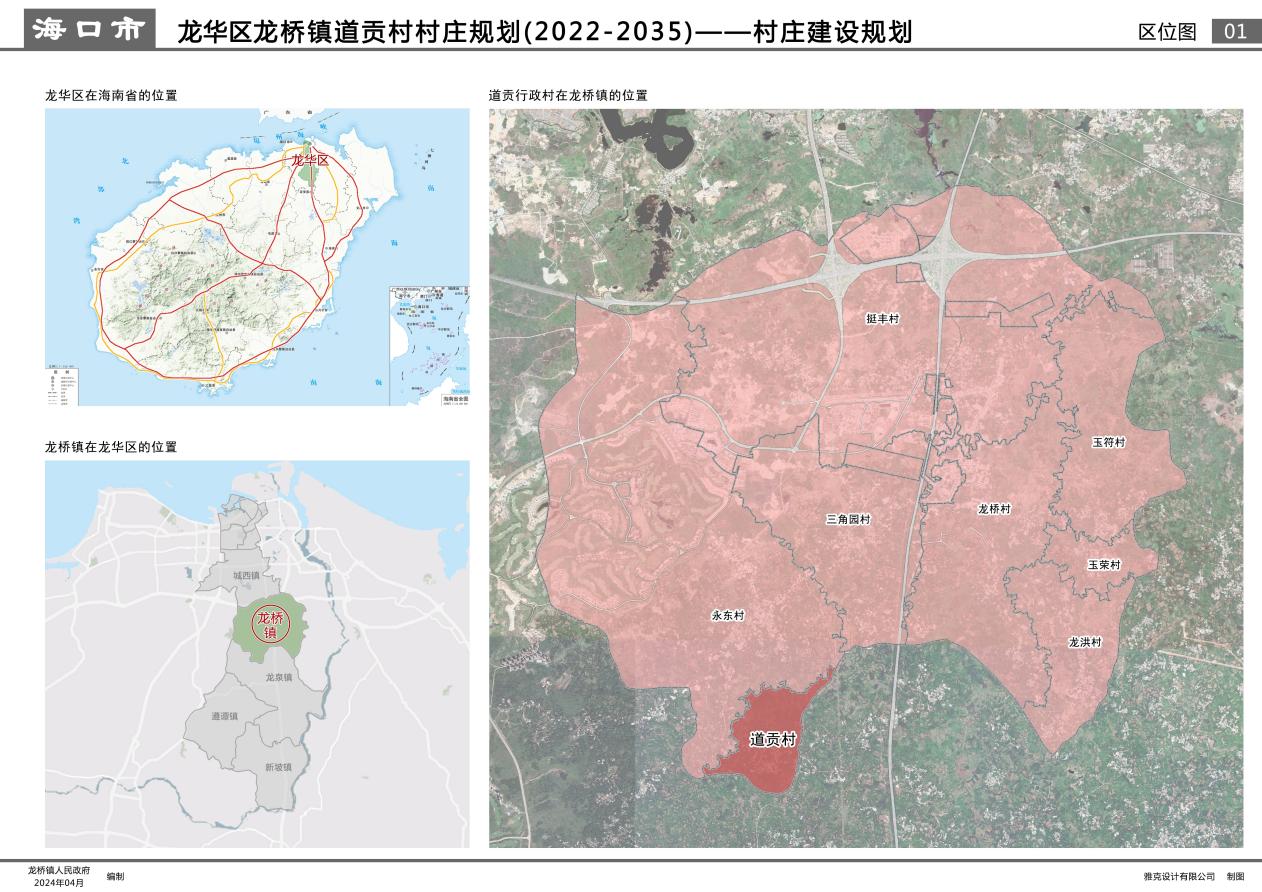 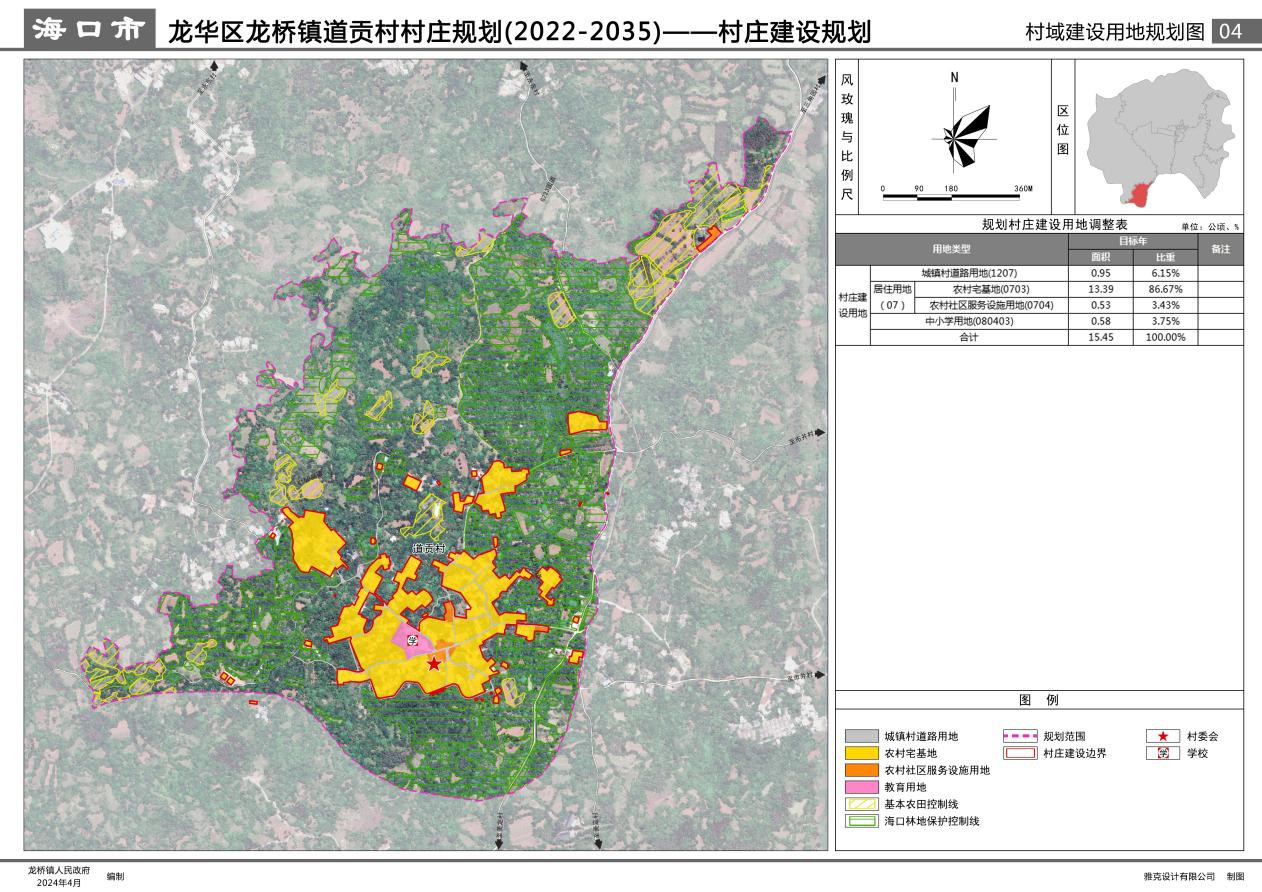 